lMADONAS NOVADA PAŠVALDĪBA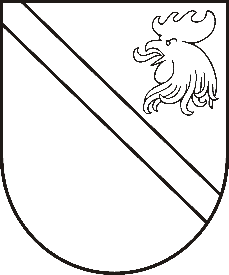 Reģ. Nr. 90000054572Saieta laukums 1, Madona, Madonas novads, LV-4801 t. 64860090, e-pasts: pasts@madona.lv ___________________________________________________________________________MADONAS NOVADA PAŠVALDĪBAS DOMESLĒMUMSMadonā2021.gada 28.janvārī									             Nr.51									       (protokols Nr.3, 25.p.)Par projekta Nr.5.6.2.0/19/I/020“Industriālās zonas,biznesa attīstības centra un uzņēmējdarbības infrastruktūras izveide Madonas novadā”būvniecības izmaksām un aizņēmuma ņemšanu objektam“Tipogrāfijas ēkas pārbūve par Madonas biznesa attīstības centruPamatojoties uz noslēgto vienošanos ar Centrālās finanšu un līgumu aģentūru Par projekta Nr. 5.6.2.0/19/I/020 “Industriālās zonas, biznesa attīstības centra un uzņēmējdarbības infrastruktūras izveide Madonas novadā” īstenošanu, ir uzsākta projektā paredzēto aktivitāšu īstenošana.Projekta kopējās izmaksas 6773193.56 EUR, Eiropas reģionālā attīstības fonda finansējums 3384521.84 EUR, valsts budžeta dotācija – 149317.14 EUR, pašvaldības finansējums – 526973.89 EUR, neattiecināmās izmaksas 2091608.51 EUR. Projekts Nr, 5.6.2.0/19/I/020 “Industriālās zonas, biznesa attīstības centra un uzņēmējdarbības infrastruktūras izveide Madonas novadā” tiek īstenots Kārļa ielā 7, Kārļa ielā 9, Kārļa ielā 1B un Raiņa ielā 2 Sauleskalnā Bērzaunes pagastā un Saieta laukumā 2a Madonā. Projekta īstenošanas termiņš 2022. gada 31. decembris.Projekta ietvaros ir veikts iepirkums Nr. MNP2020/19_ERAF “Tipogrāfijas ēkas pārbūve par Madonas biznesa attīstības centru”. Madonas novada iepirkumu komisija ir  pieņēmusi lēmumu līguma slēgšanas tiesības piešķirt pretendentam SIA “PK Serviss”, reģistrācijas numurs 40003675430" par kopējo līgumcenu euro 1 484 037,12  (viens miljons četri simti astoņdesmit četri tūkstoši trīsdesmit septiņi euro un 12 centi) bez pievienotās vērtības nodokļa. Līguma summa ar pievienotās vērtības nodokli euro  1795684.92 EUR(viens miljons septiņi simti deviņdesmit pieci tūkstoši seši simti astoņdesmit četri euro, 92 centi).Iepirkumā „Būvuzraudzība tipogrāfijas ēkas pārbūvei par Madonas biznesa attīstības centru”, identifikācijas numurs MNP2020/25_ERAF pieņemts lēmums līguma  slēgšanas tiesības piešķirt pretendentam "BŪVREM" SIA, reģistrācijas numurs 40103544686 par kopējo līgumcenu euro 10 900,00 (desmit tūkstoši deviņi simti euro, 00 centi) bez pievienotās vērtības nodokļa. Līguma summa ar pievienotās vērtības nodokli euro   13189,00 (trīspadsmit tūkstoši viens simts astoņdesmit deviņi euro, 00 centi).Lai nodrošinātu projekta Nr. 5.6.2.0/19/I/020 “Industriālās zonas, biznesa attīstības centra un uzņēmējdarbības infrastruktūras izveide Madonas novadā”  īstenošanu objektā “Tipogrāfijas ēkas pārbūve par Madonas biznesa attīstības centru”, nepieciešams aizņēmums 1808873.92 EUR (viens miljons astoņi simti astoņi tūkstoši astoņi simti septiņdesmit trīs euro, 92 centi) apmērā no Valsts kases.Noklausījusies I.Solozemnieces sniegto informāciju, atklāti balsojot: PAR - 16 (Agris Lungevičs, Aleksandrs Šrubs, Andrejs Ceļapīters, Andris Dombrovskis, Andris Sakne, Antra Gotlaufa, Artūrs Čačka, Gatis Teilis, Gunārs Ikaunieks, Inese Strode, Ivars Miķelsons, Kaspars Udrass, Rihards Saulītis, Valda Kļaviņa, Valentīns Rakstiņš, Zigfrīds Gora), PRET - NAV, ATTURAS - NAV, Madonas novada pašvaldības dome NOLEMJ:1.	Akceptēt līguma slēgšanas tiesības iepirkuma procedūrā Nr. MNP2020/19_ERAF “Tipogrāfijas ēkas pārbūve par Madonas biznesa attīstības centru” ar  pretendentu SIA “PK Serviss”, reģistrācijas numurs 40003675430" par kopējo līgumcenu euro 1 484 037,12  (viens miljons četri simti astoņdesmit četri tūkstoši trīsdesmit septiņi euro un 12 centi) bez pievienotās vērtības nodokļa. Līguma summa ar pievienotās vērtības nodokli euro  1795684.92 EUR(viens miljons septiņi simti deviņdesmit pieci tūkstoši seši simti astoņdesmit četri euro, 92 centi).2.	Lūgt Pašvaldību aizņēmumu un galvojumu kontroles un pārraudzības padomi atbalstīt aizņēmuma ņemšanu  1808873.92 EUR (viens miljons astoņi simti astoņi tūkstoši astoņi simti septiņdesmit trīs euro, 92 centi) apmērā Valsts kasē uz 20 gadiem ar noteikto procentu likmi un atlikto maksājumu uz 3 gadiem Eiropas Savienības fonda projekta Nr. 5.6.2.0/19/I/020 “Industriālās zonas, biznesa attīstības centra un uzņēmējdarbības infrastruktūras izveide Madonas novadā” īstenošanai.3.	Aizņēmumu izņemt vidējā termiņā un apgūt 2021. un 2022. gadā.4.	Aizņēmuma atmaksu garantēt ar Madonas novada pašvaldības budžetu.Domes priekšsēdētājs								          A.LungevičsSolozemniece 62302391